§5055.  Tax incentives available1.  Reduced premium tax.  Any insurance company choosing to offer an insurance policy which is certified by the superintendent as a long-term care policy shall qualify for the reduced tax on premiums collected under Title 36, section 2513.[PL 1989, c. 556, Pt. B, §4 (NEW).]2.  Income tax reduction.  Any person paying premiums for a policy or contract which is certified by the superintendent as a long-term care policy shall qualify for the income tax deduction provided for in Title 36, section 5122.[PL 1989, c. 556, Pt. B, §4 (NEW).]3.  Credit for employers.  An employer providing long-term care benefits to its employees may qualify for the tax credit provided by Title 36, section 2525‑A or 5217‑C.[PL 2017, c. 170, Pt. G, §1 (AMD).]4.  Life insurance riders.  With respect to life insurance riders that qualify as long-term care policies, the tax incentives provided by this section shall apply only to that portion of the premium attributable to the rider.[PL 1989, c. 556, Pt. B, §4 (NEW).]5.  Provision of records.  Any person who holds a group long-term care policy pursuant to or under which premiums are paid in whole or in part by certificate holders or other 3rd parties shall provide to those certificate holders or 3rd parties adequate and timely records to enable those persons to have knowledge of the tax reduction to which they may be entitled under subsection 2 and under Title 36, section 5122.[PL 1989, c. 556, Pt. B, §4 (NEW).]SECTION HISTORYPL 1989, c. 556, §B4 (NEW). PL 2017, c. 170, Pt. G, §1 (AMD). The State of Maine claims a copyright in its codified statutes. If you intend to republish this material, we require that you include the following disclaimer in your publication:All copyrights and other rights to statutory text are reserved by the State of Maine. The text included in this publication reflects changes made through the First Regular and First Special Session of the 131st Maine Legislature and is current through November 1. 2023
                    . The text is subject to change without notice. It is a version that has not been officially certified by the Secretary of State. Refer to the Maine Revised Statutes Annotated and supplements for certified text.
                The Office of the Revisor of Statutes also requests that you send us one copy of any statutory publication you may produce. Our goal is not to restrict publishing activity, but to keep track of who is publishing what, to identify any needless duplication and to preserve the State's copyright rights.PLEASE NOTE: The Revisor's Office cannot perform research for or provide legal advice or interpretation of Maine law to the public. If you need legal assistance, please contact a qualified attorney.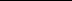 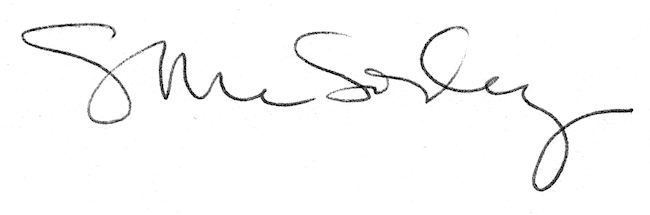 